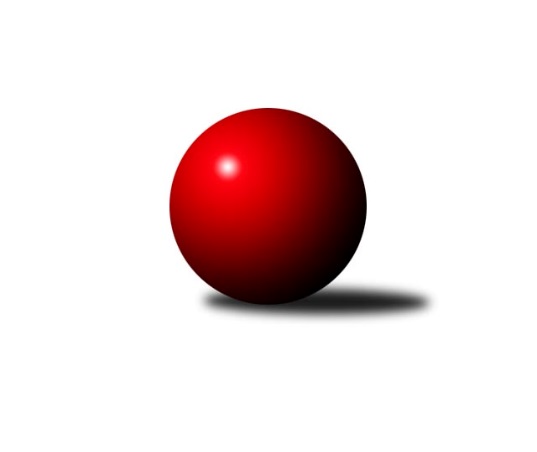 Č.11Ročník 2017/2018	24.5.2024 Přebor Plzeňského kraje 2017/2018Statistika 11. kolaTabulka družstev:		družstvo	záp	výh	rem	proh	skore	sety	průměr	body	plné	dorážka	chyby	1.	TJ Baník Stříbro	11	10	0	1	67.0 : 21.0 	(160.0 : 104.0)	2836	20	1939	897	41.2	2.	SK Škoda VS Plzeň B	11	9	0	2	60.0 : 28.0 	(165.5 : 98.5)	2743	18	1875	868	42.7	3.	TJ Dobřany B	11	7	1	3	52.0 : 36.0 	(137.0 : 127.0)	2709	15	1869	840	37.5	4.	TJ Sokol Újezd sv. Kříže	11	6	0	5	50.0 : 38.0 	(143.0 : 121.0)	2732	12	1865	867	42.8	5.	TJ Sokol Díly A	11	6	0	5	41.0 : 47.0 	(122.5 : 141.5)	2636	12	1836	799	49.6	6.	TJ Sokol Plzeň V.	11	4	3	4	45.0 : 43.0 	(127.5 : 136.5)	2701	11	1862	838	41.6	7.	TJ Sokol Kdyně C	11	4	2	5	40.0 : 48.0 	(128.5 : 135.5)	2745	10	1908	837	51.4	8.	Kuž.Holýšov B	11	4	0	7	42.0 : 46.0 	(134.5 : 129.5)	2802	8	1933	870	48	9.	TJ Baník Stříbro B	11	3	1	7	33.0 : 55.0 	(113.5 : 150.5)	2575	7	1782	793	47.7	10.	TJ Sokol Pec pod Čerchovem	11	3	1	7	31.0 : 57.0 	(115.0 : 149.0)	2596	7	1829	767	60.7	11.	TJ Havlovice B	11	3	0	8	34.0 : 54.0 	(110.5 : 153.5)	2552	6	1781	771	49.1	12.	TJ Havlovice C	11	3	0	8	33.0 : 55.0 	(126.5 : 137.5)	2585	6	1816	769	52Tabulka doma:		družstvo	záp	výh	rem	proh	skore	sety	průměr	body	maximum	minimum	1.	TJ Baník Stříbro	6	6	0	0	41.0 : 7.0 	(97.5 : 46.5)	3156	12	3217	3101	2.	SK Škoda VS Plzeň B	6	6	0	0	35.0 : 13.0 	(93.5 : 50.5)	3133	12	3198	2986	3.	TJ Dobřany B	6	5	1	0	35.0 : 13.0 	(85.5 : 58.5)	2547	11	2580	2514	4.	TJ Sokol Díly A	5	4	0	1	23.0 : 17.0 	(63.5 : 56.5)	2553	8	2586	2525	5.	TJ Sokol Újezd sv. Kříže	5	3	0	2	24.0 : 16.0 	(68.0 : 52.0)	2561	6	2599	2523	6.	TJ Sokol Plzeň V.	5	2	2	1	24.0 : 16.0 	(60.5 : 59.5)	2553	6	2600	2509	7.	TJ Sokol Kdyně C	5	3	0	2	21.0 : 19.0 	(60.0 : 60.0)	3068	6	3112	3001	8.	Kuž.Holýšov B	6	3	0	3	26.0 : 22.0 	(83.5 : 60.5)	2577	6	2617	2522	9.	TJ Havlovice C	6	3	0	3	23.0 : 25.0 	(79.5 : 64.5)	2497	6	2565	2420	10.	TJ Baník Stříbro B	6	2	1	3	21.0 : 27.0 	(66.0 : 78.0)	3042	5	3133	2914	11.	TJ Havlovice B	5	2	0	3	19.0 : 21.0 	(54.5 : 65.5)	2451	4	2471	2407	12.	TJ Sokol Pec pod Čerchovem	5	2	0	3	17.0 : 23.0 	(65.0 : 55.0)	2420	4	2482	2349Tabulka venku:		družstvo	záp	výh	rem	proh	skore	sety	průměr	body	maximum	minimum	1.	TJ Baník Stříbro	5	4	0	1	26.0 : 14.0 	(62.5 : 57.5)	2772	8	3224	2441	2.	SK Škoda VS Plzeň B	5	3	0	2	25.0 : 15.0 	(72.0 : 48.0)	2665	6	3229	2460	3.	TJ Sokol Újezd sv. Kříže	6	3	0	3	26.0 : 22.0 	(75.0 : 69.0)	2766	6	3104	2479	4.	TJ Sokol Plzeň V.	6	2	1	3	21.0 : 27.0 	(67.0 : 77.0)	2730	5	3164	2445	5.	TJ Dobřany B	5	2	0	3	17.0 : 23.0 	(51.5 : 68.5)	2741	4	3108	2479	6.	TJ Sokol Kdyně C	6	1	2	3	19.0 : 29.0 	(68.5 : 75.5)	2680	4	3025	2357	7.	TJ Sokol Díly A	6	2	0	4	18.0 : 30.0 	(59.0 : 85.0)	2650	4	3020	2448	8.	TJ Sokol Pec pod Čerchovem	6	1	1	4	14.0 : 34.0 	(50.0 : 94.0)	2626	3	2952	2378	9.	Kuž.Holýšov B	5	1	0	4	16.0 : 24.0 	(51.0 : 69.0)	2847	2	3099	2453	10.	TJ Baník Stříbro B	5	1	0	4	12.0 : 28.0 	(47.5 : 72.5)	2573	2	3030	2405	11.	TJ Havlovice B	6	1	0	5	15.0 : 33.0 	(56.0 : 88.0)	2569	2	3062	2425	12.	TJ Havlovice C	5	0	0	5	10.0 : 30.0 	(47.0 : 73.0)	2579	0	2874	2286Tabulka podzimní části:		družstvo	záp	výh	rem	proh	skore	sety	průměr	body	doma	venku	1.	TJ Baník Stříbro	11	10	0	1	67.0 : 21.0 	(160.0 : 104.0)	2836	20 	6 	0 	0 	4 	0 	1	2.	SK Škoda VS Plzeň B	11	9	0	2	60.0 : 28.0 	(165.5 : 98.5)	2743	18 	6 	0 	0 	3 	0 	2	3.	TJ Dobřany B	11	7	1	3	52.0 : 36.0 	(137.0 : 127.0)	2709	15 	5 	1 	0 	2 	0 	3	4.	TJ Sokol Újezd sv. Kříže	11	6	0	5	50.0 : 38.0 	(143.0 : 121.0)	2732	12 	3 	0 	2 	3 	0 	3	5.	TJ Sokol Díly A	11	6	0	5	41.0 : 47.0 	(122.5 : 141.5)	2636	12 	4 	0 	1 	2 	0 	4	6.	TJ Sokol Plzeň V.	11	4	3	4	45.0 : 43.0 	(127.5 : 136.5)	2701	11 	2 	2 	1 	2 	1 	3	7.	TJ Sokol Kdyně C	11	4	2	5	40.0 : 48.0 	(128.5 : 135.5)	2745	10 	3 	0 	2 	1 	2 	3	8.	Kuž.Holýšov B	11	4	0	7	42.0 : 46.0 	(134.5 : 129.5)	2802	8 	3 	0 	3 	1 	0 	4	9.	TJ Baník Stříbro B	11	3	1	7	33.0 : 55.0 	(113.5 : 150.5)	2575	7 	2 	1 	3 	1 	0 	4	10.	TJ Sokol Pec pod Čerchovem	11	3	1	7	31.0 : 57.0 	(115.0 : 149.0)	2596	7 	2 	0 	3 	1 	1 	4	11.	TJ Havlovice B	11	3	0	8	34.0 : 54.0 	(110.5 : 153.5)	2552	6 	2 	0 	3 	1 	0 	5	12.	TJ Havlovice C	11	3	0	8	33.0 : 55.0 	(126.5 : 137.5)	2585	6 	3 	0 	3 	0 	0 	5Tabulka jarní části:		družstvo	záp	výh	rem	proh	skore	sety	průměr	body	doma	venku	1.	Kuž.Holýšov B	0	0	0	0	0.0 : 0.0 	(0.0 : 0.0)	0	0 	0 	0 	0 	0 	0 	0 	2.	TJ Sokol Pec pod Čerchovem	0	0	0	0	0.0 : 0.0 	(0.0 : 0.0)	0	0 	0 	0 	0 	0 	0 	0 	3.	TJ Sokol Díly A	0	0	0	0	0.0 : 0.0 	(0.0 : 0.0)	0	0 	0 	0 	0 	0 	0 	0 	4.	TJ Dobřany B	0	0	0	0	0.0 : 0.0 	(0.0 : 0.0)	0	0 	0 	0 	0 	0 	0 	0 	5.	TJ Sokol Plzeň V.	0	0	0	0	0.0 : 0.0 	(0.0 : 0.0)	0	0 	0 	0 	0 	0 	0 	0 	6.	TJ Baník Stříbro	0	0	0	0	0.0 : 0.0 	(0.0 : 0.0)	0	0 	0 	0 	0 	0 	0 	0 	7.	TJ Havlovice C	0	0	0	0	0.0 : 0.0 	(0.0 : 0.0)	0	0 	0 	0 	0 	0 	0 	0 	8.	TJ Sokol Kdyně C	0	0	0	0	0.0 : 0.0 	(0.0 : 0.0)	0	0 	0 	0 	0 	0 	0 	0 	9.	TJ Baník Stříbro B	0	0	0	0	0.0 : 0.0 	(0.0 : 0.0)	0	0 	0 	0 	0 	0 	0 	0 	10.	TJ Sokol Újezd sv. Kříže	0	0	0	0	0.0 : 0.0 	(0.0 : 0.0)	0	0 	0 	0 	0 	0 	0 	0 	11.	SK Škoda VS Plzeň B	0	0	0	0	0.0 : 0.0 	(0.0 : 0.0)	0	0 	0 	0 	0 	0 	0 	0 	12.	TJ Havlovice B	0	0	0	0	0.0 : 0.0 	(0.0 : 0.0)	0	0 	0 	0 	0 	0 	0 	0 Zisk bodů pro družstvo:		jméno hráče	družstvo	body	zápasy	v %	dílčí body	sety	v %	1.	Jan Čech 	TJ Baník Stříbro 	9	/	11	(82%)	32.5	/	44	(74%)	2.	Ladislav Filek 	SK Škoda VS Plzeň B 	9	/	11	(82%)	30.5	/	44	(69%)	3.	Jaroslav Harančík 	TJ Baník Stříbro 	9	/	11	(82%)	27	/	44	(61%)	4.	Ljubica Müllerová 	SK Škoda VS Plzeň B 	8	/	10	(80%)	31.5	/	40	(79%)	5.	Vladimír Šraga 	TJ Baník Stříbro 	8	/	11	(73%)	29	/	44	(66%)	6.	Jakub Janouch 	Kuž.Holýšov B 	8	/	11	(73%)	28	/	44	(64%)	7.	Jan Ebelender 	TJ Dobřany B 	8	/	11	(73%)	27.5	/	44	(63%)	8.	Jan Vacikar 	TJ Baník Stříbro 	8	/	11	(73%)	26	/	44	(59%)	9.	Václav Toupal 	TJ Havlovice B 	8	/	11	(73%)	23.5	/	44	(53%)	10.	Martin Vít 	SK Škoda VS Plzeň B 	7	/	9	(78%)	24.5	/	36	(68%)	11.	Jiří Dohnal 	TJ Sokol Kdyně C 	7	/	9	(78%)	22.5	/	36	(63%)	12.	Pavel Kučera 	TJ Sokol Plzeň V. 	7	/	9	(78%)	21	/	36	(58%)	13.	Michal Müller 	SK Škoda VS Plzeň B 	7	/	10	(70%)	30	/	40	(75%)	14.	Jaroslav Pejsar 	TJ Sokol Plzeň V. 	7	/	10	(70%)	24.5	/	40	(61%)	15.	Jaroslav Dufek 	TJ Sokol Újezd sv. Kříže 	7	/	11	(64%)	26.5	/	44	(60%)	16.	Pavel Treppesch 	TJ Baník Stříbro 	7	/	11	(64%)	25.5	/	44	(58%)	17.	Ladislav Filek 	SK Škoda VS Plzeň B 	7	/	11	(64%)	23.5	/	44	(53%)	18.	Dominik Král 	TJ Baník Stříbro B 	7	/	11	(64%)	23.5	/	44	(53%)	19.	Jiří Šlajer 	Kuž.Holýšov B 	7	/	11	(64%)	22.5	/	44	(51%)	20.	Jan Gottwald 	TJ Sokol Pec pod Čerchovem 	7	/	11	(64%)	22	/	44	(50%)	21.	Petra Vařechová 	TJ Havlovice C 	6	/	9	(67%)	24	/	36	(67%)	22.	Marek Smetana 	TJ Dobřany B 	6	/	9	(67%)	22.5	/	36	(63%)	23.	Josef Fidrant 	TJ Sokol Kdyně C 	6	/	9	(67%)	22	/	36	(61%)	24.	Václav Praštil 	TJ Sokol Újezd sv. Kříže 	6	/	9	(67%)	21	/	36	(58%)	25.	Petr Vrba 	TJ Havlovice B 	6	/	9	(67%)	16	/	36	(44%)	26.	Jaroslav Pittr 	TJ Sokol Díly A 	6	/	10	(60%)	20.5	/	40	(51%)	27.	Bernard Vraniak 	TJ Baník Stříbro 	6	/	10	(60%)	20	/	40	(50%)	28.	Václav Šesták 	TJ Dobřany B 	6	/	10	(60%)	19.5	/	40	(49%)	29.	Luboš Špís 	TJ Dobřany B 	6	/	11	(55%)	24.5	/	44	(56%)	30.	Tomáš Lukeš 	Kuž.Holýšov B 	6	/	11	(55%)	23.5	/	44	(53%)	31.	Jiří Rádl 	TJ Havlovice B 	6	/	11	(55%)	20	/	44	(45%)	32.	Michael Martínek 	Kuž.Holýšov B 	5	/	6	(83%)	17.5	/	24	(73%)	33.	Eva Kotalová 	TJ Sokol Kdyně C 	5	/	7	(71%)	18	/	28	(64%)	34.	Jiří Kalista 	TJ Havlovice C 	5	/	8	(63%)	16.5	/	32	(52%)	35.	Jiří Jílek 	TJ Sokol Díly A 	5	/	8	(63%)	16	/	32	(50%)	36.	Jana Bradáčová 	TJ Havlovice C 	5	/	9	(56%)	19.5	/	36	(54%)	37.	Petr Šabek 	TJ Sokol Újezd sv. Kříže 	5	/	9	(56%)	19	/	36	(53%)	38.	Miroslav Pivoňka 	TJ Sokol Újezd sv. Kříže 	5	/	10	(50%)	21.5	/	40	(54%)	39.	Zdeněk Housar 	TJ Sokol Pec pod Čerchovem 	5	/	10	(50%)	19.5	/	40	(49%)	40.	Oldřich Jankovský 	TJ Sokol Újezd sv. Kříže 	5	/	10	(50%)	19.5	/	40	(49%)	41.	Jan Murin 	TJ Sokol Pec pod Čerchovem 	5	/	11	(45%)	23.5	/	44	(53%)	42.	Tomáš Kamínek 	TJ Sokol Újezd sv. Kříže 	5	/	11	(45%)	20	/	44	(45%)	43.	Jaroslav Jílek 	TJ Sokol Díly A 	5	/	11	(45%)	19.5	/	44	(44%)	44.	Jaromír Byrtus 	TJ Sokol Díly A 	5	/	11	(45%)	19.5	/	44	(44%)	45.	Michal Lohr 	TJ Dobřany B 	5	/	11	(45%)	17.5	/	44	(40%)	46.	Jaroslav Pišta 	TJ Sokol Újezd sv. Kříže 	4	/	5	(80%)	13.5	/	20	(68%)	47.	Miroslav Lukáš 	TJ Havlovice C 	4	/	10	(40%)	19	/	40	(48%)	48.	Jana Pytlíková 	TJ Sokol Kdyně C 	4	/	10	(40%)	19	/	40	(48%)	49.	Jan Kučera 	TJ Dobřany B 	4	/	10	(40%)	18.5	/	40	(46%)	50.	Ivana Gottwaldová 	TJ Sokol Pec pod Čerchovem 	4	/	11	(36%)	21.5	/	44	(49%)	51.	Ivana Lukášová 	TJ Havlovice C 	4	/	11	(36%)	19.5	/	44	(44%)	52.	Miroslav Martínek 	Kuž.Holýšov B 	4	/	11	(36%)	18.5	/	44	(42%)	53.	Karel Konvář 	TJ Sokol Plzeň V. 	4	/	11	(36%)	17.5	/	44	(40%)	54.	Petr Diviš 	TJ Sokol Plzeň V. 	4	/	11	(36%)	17	/	44	(39%)	55.	Milena Pittnerová 	TJ Sokol Díly A 	3	/	5	(60%)	13.5	/	20	(68%)	56.	Tereza Krumlová 	TJ Sokol Kdyně C 	3	/	5	(60%)	11	/	20	(55%)	57.	Karel Ganaj 	TJ Baník Stříbro B 	3	/	5	(60%)	11	/	20	(55%)	58.	Petr Ježek 	Kuž.Holýšov B 	3	/	7	(43%)	14	/	28	(50%)	59.	Lucie Trochová 	TJ Baník Stříbro B 	3	/	7	(43%)	12	/	28	(43%)	60.	Zdeněk Kuneš 	TJ Sokol Díly A 	3	/	8	(38%)	15.5	/	32	(48%)	61.	Jiří Pivoňka st.	TJ Havlovice C 	3	/	9	(33%)	17	/	36	(47%)	62.	Josef Nedoma 	TJ Havlovice B 	3	/	9	(33%)	16	/	36	(44%)	63.	Jan Lommer 	TJ Sokol Kdyně C 	3	/	9	(33%)	16	/	36	(44%)	64.	Jiří Šašek 	TJ Sokol Plzeň V. 	3	/	9	(33%)	15	/	36	(42%)	65.	Martin Kupka 	SK Škoda VS Plzeň B 	3	/	11	(27%)	18	/	44	(41%)	66.	Pavel Troch 	TJ Baník Stříbro B 	3	/	11	(27%)	16.5	/	44	(38%)	67.	Tomáš Palka 	TJ Baník Stříbro B 	3	/	11	(27%)	14	/	44	(32%)	68.	Jiří Pivoňka ml.	TJ Havlovice B 	3	/	11	(27%)	13	/	44	(30%)	69.	Šárka Lipchavská 	TJ Baník Stříbro B 	2	/	2	(100%)	5	/	8	(63%)	70.	Patrik Kolář 	TJ Sokol Plzeň V. 	2	/	2	(100%)	4	/	8	(50%)	71.	Ivan Vladař 	TJ Sokol Plzeň V. 	2	/	3	(67%)	8	/	12	(67%)	72.	Gabriela Bartoňová 	TJ Sokol Kdyně C 	2	/	5	(40%)	6.5	/	20	(33%)	73.	Martin Karkoš 	TJ Sokol Plzeň V. 	2	/	8	(25%)	13.5	/	32	(42%)	74.	Jiří Punčochář 	TJ Baník Stříbro B 	2	/	8	(25%)	13	/	32	(41%)	75.	Ivan Böhm 	TJ Sokol Pec pod Čerchovem 	2	/	9	(22%)	14.5	/	36	(40%)	76.	Martin Šubrt 	TJ Havlovice B 	2	/	11	(18%)	19	/	44	(43%)	77.	Jiří Ochotný 	TJ Sokol Díly A 	2	/	11	(18%)	14	/	44	(32%)	78.	Jan Murin 	TJ Sokol Pec pod Čerchovem 	2	/	11	(18%)	10.5	/	44	(24%)	79.	Milan Vlček 	TJ Baník Stříbro B 	1	/	1	(100%)	4	/	4	(100%)	80.	Václav Loukotka 	TJ Baník Stříbro B 	1	/	1	(100%)	3	/	4	(75%)	81.	Šárka Sýkorová 	SK Škoda VS Plzeň B 	1	/	1	(100%)	3	/	4	(75%)	82.	Jan Jirovský 	TJ Sokol Plzeň V. 	1	/	1	(100%)	2.5	/	4	(63%)	83.	Zuzana Feketeová 	TJ Sokol Újezd sv. Kříže 	1	/	1	(100%)	2	/	4	(50%)	84.	Josef Tětek 	TJ Sokol Plzeň V. 	1	/	2	(50%)	4.5	/	8	(56%)	85.	Marek Eisman 	TJ Dobřany B 	1	/	2	(50%)	4	/	8	(50%)	86.	Jiří Myslík 	Kuž.Holýšov B 	1	/	8	(13%)	8.5	/	32	(27%)	87.	Karel Uxa 	SK Škoda VS Plzeň B 	0	/	1	(0%)	2	/	4	(50%)	88.	Iveta Kouříková 	TJ Sokol Díly A 	0	/	1	(0%)	2	/	4	(50%)	89.	Jan Sokol 	TJ Sokol Díly A 	0	/	1	(0%)	2	/	4	(50%)	90.	Josef Šnajdr 	SK Škoda VS Plzeň B 	0	/	1	(0%)	1.5	/	4	(38%)	91.	Lukáš Jírovec 	TJ Havlovice C 	0	/	1	(0%)	1	/	4	(25%)	92.	Tereza Housarová 	TJ Sokol Pec pod Čerchovem 	0	/	1	(0%)	1	/	4	(25%)	93.	Václav Dubec 	TJ Baník Stříbro 	0	/	1	(0%)	0	/	4	(0%)	94.	Veronika Dohnalová 	TJ Sokol Kdyně C 	0	/	1	(0%)	0	/	4	(0%)	95.	Martin Krištof 	TJ Dobřany B 	0	/	2	(0%)	3	/	8	(38%)	96.	Jan Kapic 	TJ Sokol Pec pod Čerchovem 	0	/	2	(0%)	2.5	/	8	(31%)	97.	Lucie Strádalová 	TJ Sokol Kdyně C 	0	/	2	(0%)	1.5	/	8	(19%)	98.	Filip Ticháček 	TJ Havlovice C 	0	/	2	(0%)	1	/	8	(13%)	99.	Monika Fialová 	TJ Sokol Kdyně C 	0	/	3	(0%)	4	/	12	(33%)	100.	Luboš Kohout 	TJ Havlovice B 	0	/	3	(0%)	2	/	12	(17%)	101.	Štěpánka Peštová 	TJ Sokol Kdyně C 	0	/	4	(0%)	3	/	16	(19%)	102.	Karel Bradáč 	TJ Havlovice C 	0	/	8	(0%)	10	/	32	(31%)	103.	Jaroslav Knap 	TJ Baník Stříbro B 	0	/	9	(0%)	11.5	/	36	(32%)Průměry na kuželnách:		kuželna	průměr	plné	dorážka	chyby	výkon na hráče	1.	TJ Sokol Kdyně, 1-4	3073	2102	970	50.7	(512.2)	2.	Stříbro, 1-4	3065	2110	954	53.5	(510.9)	3.	SK Škoda VS Plzeň, 1-4	3062	2093	968	54.3	(510.4)	4.	Kuželky Holýšov, 1-2	2550	1764	785	49.2	(425.0)	5.	Sokol Plzeň V, 1-4	2540	1764	776	40.8	(423.5)	6.	TJ Sokol Újezd Sv. Kříže, 1-2	2538	1767	770	41.1	(423.0)	7.	Sokol Díly, 1-2	2535	1758	776	41.6	(422.5)	8.	TJ Dobřany, 1-2	2516	1730	785	38.3	(419.4)	9.	Havlovice, 1-2	2476	1727	748	41.4	(412.7)	10.	Pec Pod Čerchovem, 1-2	2421	1706	714	57.1	(403.5)Nejlepší výkony na kuželnách:TJ Sokol Kdyně, 1-4TJ Baník Stříbro	3224	11. kolo	Josef Fidrant 	TJ Sokol Kdyně C	581	6. koloTJ Sokol Kdyně C	3112	8. kolo	Jiří Dohnal 	TJ Sokol Kdyně C	569	3. koloTJ Dobřany B	3108	8. kolo	Jan Ebelender 	TJ Dobřany B	562	8. koloTJ Sokol Kdyně C	3101	6. kolo	Bernard Vraniak 	TJ Baník Stříbro	558	11. koloTJ Sokol Kdyně C	3089	3. kolo	Michal Lohr 	TJ Dobřany B	556	8. koloKuž.Holýšov B	3086	3. kolo	Jan Čech 	TJ Baník Stříbro	554	11. koloTJ Sokol Kdyně C	3037	11. kolo	Michael Martínek 	Kuž.Holýšov B	551	3. koloTJ Sokol Díly A	3020	4. kolo	Josef Fidrant 	TJ Sokol Kdyně C	548	8. koloTJ Sokol Kdyně C	3001	4. kolo	Jana Pytlíková 	TJ Sokol Kdyně C	547	8. koloTJ Sokol Pec pod Čerchovem	2952	6. kolo	Ivana Gottwaldová 	TJ Sokol Pec pod Čerchovem	545	6. koloStříbro, 1-4SK Škoda VS Plzeň B	3229	6. kolo	Martin Karkoš 	TJ Sokol Plzeň V.	616	8. koloTJ Baník Stříbro	3217	10. kolo	Jan Vacikar 	TJ Baník Stříbro	613	6. koloTJ Baník Stříbro	3208	9. kolo	Jaroslav Harančík 	TJ Baník Stříbro	585	1. koloTJ Sokol Plzeň V.	3164	8. kolo	Ladislav Filek 	SK Škoda VS Plzeň B	568	6. koloTJ Baník Stříbro	3153	6. kolo	Josef Fidrant 	TJ Sokol Kdyně C	566	10. koloTJ Baník Stříbro	3144	1. kolo	Dominik Král 	TJ Baník Stříbro B	563	10. koloTJ Baník Stříbro B	3133	1. kolo	Jan Čech 	TJ Baník Stříbro	562	10. koloTJ Baník Stříbro	3111	7. kolo	Jaroslav Harančík 	TJ Baník Stříbro	562	10. koloTJ Baník Stříbro B	3107	8. kolo	Jaroslav Dufek 	TJ Sokol Újezd sv. Kříže	559	1. koloTJ Sokol Újezd sv. Kříže	3104	1. kolo	Jiří Šlajer 	Kuž.Holýšov B	555	9. koloSK Škoda VS Plzeň, 1-4SK Škoda VS Plzeň B	3198	10. kolo	Ladislav Filek 	SK Škoda VS Plzeň B	576	5. koloSK Škoda VS Plzeň B	3167	7. kolo	Martin Vít 	SK Škoda VS Plzeň B	573	9. koloSK Škoda VS Plzeň B	3165	9. kolo	Michal Müller 	SK Škoda VS Plzeň B	561	9. koloSK Škoda VS Plzeň B	3157	4. kolo	Jaroslav Dufek 	TJ Sokol Újezd sv. Kříže	558	10. koloSK Škoda VS Plzeň B	3123	5. kolo	Martin Vít 	SK Škoda VS Plzeň B	557	1. koloKuž.Holýšov B	3086	7. kolo	Ladislav Filek 	SK Škoda VS Plzeň B	550	10. koloTJ Sokol Újezd sv. Kříže	3061	10. kolo	Ljubica Müllerová 	SK Škoda VS Plzeň B	549	7. koloTJ Sokol Kdyně C	3025	9. kolo	Ladislav Filek 	SK Škoda VS Plzeň B	549	10. koloSK Škoda VS Plzeň B	2986	1. kolo	Jan Vacikar 	TJ Baník Stříbro	548	5. koloTJ Sokol Plzeň V.	2981	4. kolo	Martin Vít 	SK Škoda VS Plzeň B	548	4. koloKuželky Holýšov, 1-2TJ Baník Stříbro	2634	8. kolo	Jiří Šlajer 	Kuž.Holýšov B	495	1. koloTJ Dobřany B	2621	6. kolo	Luboš Špís 	TJ Dobřany B	490	6. koloKuž.Holýšov B	2617	1. kolo	Michael Martínek 	Kuž.Holýšov B	487	6. koloKuž.Holýšov B	2609	10. kolo	Jiří Šlajer 	Kuž.Holýšov B	482	8. koloKuž.Holýšov B	2596	6. kolo	Miroslav Martínek 	Kuž.Holýšov B	482	11. koloKuž.Holýšov B	2589	8. kolo	Jaroslav Harančík 	TJ Baník Stříbro	472	8. koloTJ Sokol Plzeň V.	2578	11. kolo	Petr Vrba 	TJ Havlovice B	467	10. koloKuž.Holýšov B	2530	4. kolo	Václav Šesták 	TJ Dobřany B	466	6. koloKuž.Holýšov B	2522	11. kolo	Jaroslav Pittr 	TJ Sokol Díly A	465	1. koloTJ Havlovice B	2481	10. kolo	Jiří Šlajer 	Kuž.Holýšov B	465	4. koloSokol Plzeň V, 1-4TJ Sokol Plzeň V.	2600	9. kolo	Jaroslav Pejsar 	TJ Sokol Plzeň V.	474	3. koloTJ Sokol Újezd sv. Kříže	2593	7. kolo	Petr Šabek 	TJ Sokol Újezd sv. Kříže	469	7. koloTJ Sokol Plzeň V.	2573	3. kolo	Miroslav Pivoňka 	TJ Sokol Újezd sv. Kříže	469	7. koloTJ Sokol Pec pod Čerchovem	2562	9. kolo	Josef Fidrant 	TJ Sokol Kdyně C	466	2. koloTJ Sokol Plzeň V.	2555	5. kolo	Jaroslav Pejsar 	TJ Sokol Plzeň V.	466	5. koloTJ Sokol Plzeň V.	2530	2. kolo	Pavel Kučera 	TJ Sokol Plzeň V.	466	2. koloTJ Sokol Kdyně C	2521	2. kolo	Jaroslav Pittr 	TJ Sokol Díly A	460	5. koloTJ Sokol Plzeň V.	2509	7. kolo	Jan Murin 	TJ Sokol Pec pod Čerchovem	458	9. koloTJ Havlovice B	2493	3. kolo	Jiří Šašek 	TJ Sokol Plzeň V.	456	5. koloTJ Sokol Díly A	2472	5. kolo	Petr Vrba 	TJ Havlovice B	451	3. koloTJ Sokol Újezd Sv. Kříže, 1-2TJ Sokol Újezd sv. Kříže	2599	11. kolo	Jakub Janouch 	Kuž.Holýšov B	469	2. koloTJ Baník Stříbro	2598	3. kolo	Jan Gottwald 	TJ Sokol Pec pod Čerchovem	466	8. koloTJ Sokol Pec pod Čerchovem	2573	8. kolo	Jan Čech 	TJ Baník Stříbro	463	3. koloTJ Sokol Újezd sv. Kříže	2573	3. kolo	Jaroslav Pišta 	TJ Sokol Újezd sv. Kříže	462	11. koloTJ Sokol Újezd sv. Kříže	2563	5. kolo	Jan Vacikar 	TJ Baník Stříbro	460	3. koloTJ Sokol Újezd sv. Kříže	2545	8. kolo	Jaroslav Dufek 	TJ Sokol Újezd sv. Kříže	460	11. koloTJ Dobřany B	2538	11. kolo	Jaroslav Dufek 	TJ Sokol Újezd sv. Kříže	453	3. koloTJ Sokol Újezd sv. Kříže	2523	2. kolo	Jan Murin 	TJ Sokol Pec pod Čerchovem	447	8. koloKuž.Holýšov B	2513	2. kolo	Ivan Böhm 	TJ Sokol Pec pod Čerchovem	447	8. koloTJ Sokol Kdyně C	2357	5. kolo	Miroslav Pivoňka 	TJ Sokol Újezd sv. Kříže	445	3. koloSokol Díly, 1-2SK Škoda VS Plzeň B	2592	11. kolo	Jaroslav Pittr 	TJ Sokol Díly A	468	2. koloTJ Sokol Díly A	2586	2. kolo	Ljubica Müllerová 	SK Škoda VS Plzeň B	461	11. koloTJ Sokol Díly A	2568	6. kolo	Milena Pittnerová 	TJ Sokol Díly A	460	11. koloTJ Sokol Újezd sv. Kříže	2553	6. kolo	Dominik Král 	TJ Baník Stříbro B	456	3. koloTJ Sokol Díly A	2544	3. kolo	Jaroslav Jílek 	TJ Sokol Díly A	456	6. koloTJ Sokol Díly A	2540	8. kolo	Jaromír Byrtus 	TJ Sokol Díly A	453	6. koloTJ Sokol Díly A	2525	11. kolo	Jaroslav Jílek 	TJ Sokol Díly A	453	8. koloTJ Havlovice B	2525	2. kolo	Jaromír Byrtus 	TJ Sokol Díly A	449	11. koloTJ Baník Stříbro B	2476	3. kolo	Petr Vrba 	TJ Havlovice B	448	2. koloTJ Havlovice C	2442	8. kolo	Šárka Sýkorová 	SK Škoda VS Plzeň B	448	11. koloTJ Dobřany, 1-2TJ Dobřany B	2580	7. kolo	Jan Ebelender 	TJ Dobřany B	485	1. koloTJ Dobřany B	2575	5. kolo	Pavel Kučera 	TJ Sokol Plzeň V.	463	1. koloTJ Dobřany B	2559	1. kolo	Jan Ebelender 	TJ Dobřany B	458	7. koloTJ Sokol Plzeň V.	2549	1. kolo	Luboš Špís 	TJ Dobřany B	457	5. koloTJ Dobřany B	2531	9. kolo	Jiří Jílek 	TJ Sokol Díly A	454	9. koloTJ Sokol Díly A	2530	9. kolo	Jan Ebelender 	TJ Dobřany B	447	5. koloTJ Dobřany B	2520	2. kolo	Jan Ebelender 	TJ Dobřany B	445	9. koloTJ Dobřany B	2514	10. kolo	Petr Vrba 	TJ Havlovice B	444	7. koloSK Škoda VS Plzeň B	2514	2. kolo	Marek Smetana 	TJ Dobřany B	440	9. koloTJ Baník Stříbro B	2458	5. kolo	Jan Ebelender 	TJ Dobřany B	439	2. koloHavlovice, 1-2TJ Havlovice C	2565	7. kolo	Jana Bradáčová 	TJ Havlovice C	474	7. koloTJ Sokol Újezd sv. Kříže	2562	4. kolo	Petra Vařechová 	TJ Havlovice C	470	5. koloTJ Havlovice C	2555	5. kolo	Petra Vařechová 	TJ Havlovice C	458	7. koloTJ Baník Stříbro B	2497	11. kolo	Petra Vařechová 	TJ Havlovice C	457	3. koloTJ Havlovice C	2494	10. kolo	Pavel Troch 	TJ Baník Stříbro B	455	11. koloTJ Sokol Kdyně C	2481	1. kolo	Jan Vacikar 	TJ Baník Stříbro	451	2. koloTJ Sokol Újezd sv. Kříže	2479	9. kolo	Václav Toupal 	TJ Havlovice B	450	8. koloTJ Dobřany B	2479	3. kolo	Jaroslav Dufek 	TJ Sokol Újezd sv. Kříže	449	4. koloTJ Havlovice C	2476	9. kolo	Jiří Rádl 	TJ Havlovice B	449	1. koloTJ Sokol Kdyně C	2474	7. kolo	Josef Fidrant 	TJ Sokol Kdyně C	448	1. koloPec Pod Čerchovem, 1-2SK Škoda VS Plzeň B	2532	3. kolo	Michal Müller 	SK Škoda VS Plzeň B	467	3. koloTJ Sokol Pec pod Čerchovem	2482	2. kolo	Ivana Gottwaldová 	TJ Sokol Pec pod Čerchovem	463	11. koloTJ Sokol Díly A	2462	7. kolo	Jiří Jílek 	TJ Sokol Díly A	455	7. koloTJ Sokol Pec pod Čerchovem	2452	7. kolo	Martin Šubrt 	TJ Havlovice B	445	5. koloTJ Sokol Pec pod Čerchovem	2449	11. kolo	Jan Gottwald 	TJ Sokol Pec pod Čerchovem	441	11. koloTJ Havlovice B	2425	5. kolo	Martin Vít 	SK Škoda VS Plzeň B	436	3. koloTJ Baník Stříbro B	2405	2. kolo	Jan Murin 	TJ Sokol Pec pod Čerchovem	433	2. koloTJ Sokol Pec pod Čerchovem	2368	3. kolo	Jan Murin 	TJ Sokol Pec pod Čerchovem	432	5. koloTJ Sokol Pec pod Čerchovem	2349	5. kolo	Jan Murin 	TJ Sokol Pec pod Čerchovem	428	3. koloTJ Havlovice C	2286	11. kolo	Jan Gottwald 	TJ Sokol Pec pod Čerchovem	428	3. koloČetnost výsledků:	8.0 : 0.0	3x	7.0 : 1.0	6x	6.0 : 2.0	24x	5.0 : 3.0	8x	4.0 : 4.0	4x	3.0 : 5.0	8x	2.0 : 6.0	6x	1.0 : 7.0	7x